Министерство образования и науки Российской ФедерацииОтдел образования Администрации Белокалитвинского района Ростовской областиМуниципальное бюджетное общеобразовательное учреждениеНИЖНЕПОПОВСКАЯ ОСНОВНАЯ ОБЩЕОБРАЗОВАТЕЛЬНАЯ ШКОЛА347001 Ростовская область Белокалитвинский район х. Нижнепопов, ул. Школьная, 32-а тлф. (86383) 6-56-41 E-mail: NpOOS@yandex.ru  http://NpOOS.narod.ru_________________________________________________________________________СВЕДЕНИЯ О РЕАЛИЗАЦИИОБЩЕОБРАЗОВАТЕЛЬНЫХ ПРОГРАММ, ЗАЯВЛЕННЫХ К ГОСУДАРСТВЕННОЙ АККРЕДИТАЦИИСтруктураОбщие сведения об организации, осуществляющей образовательную деятельностьУсловия функционирования организации:Перечень заявленных для государственной аккредитации образовательных программ;Данные о контингенте обучающихся; Информация о реализации права обучающихся на получение образования;Режим работы образовательной организации;Информация о формировании доступной среды для обучающихся с ограниченными возможностями здоровья.Содержание образовательного процесса:Учебный план;Сведения об учебных программах, используемых образовательной организацией;Формы освоения образовательных программ (в т.ч. сетевая форма обучения);Информация о профильной направленности  обучения в соответствии с реализуемыми программами;Сведения о реализации инновационных программ и технологий;Информация о  дополнительных образовательных услугах;Воспитательная система организации.Условия обеспечения образовательного процесса:Кадровое обеспечение организации;Научно-методическое обеспечение;Информационно-технологическое обеспечение;Информационно-методическое обеспечение образовательного процесса;Материально-техническая база образовательной организации.Сведения об уровне подготовки выпускников образовательной организации:Результаты итоговой аттестации;Результаты ЕГЭ;Итоги участия обучающихся в олимпиадах;Информация о поступлении выпускников в организации профессионального образования.Общие сведения об организации, осуществляющей образовательную деятельностьПолное наименование организации в соответствии с Уставом/Фамилия, имя, отчество индивидуального предпринимателяМуниципальное общеобразовательное учреждение Нижнепоповская основная общеобразовательная школаМесто нахождения (юридический адрес)/адрес по регистрации индивидуального предпринимателя347001 Ростовская область, Белокалитвинский район, хутор Нижнепопов, улица Школьная, 32-аМеста осуществления образовательной деятельности (при наличии нескольких помещений ведения образовательной деятельности; указать все адреса)347001 Ростовская область, Белокалитвинский район, хутор Нижнепопов, улица Школьная, 32-аТелефон, факс, адрес электронной почты, адрес официального сайта в сети «Интернет» (при наличии)Телефон (86383)65641 E-mail: npoos@yandex.ru  http://npoos.narod.ru Учредитель (полное наименование), реквизиты учредительного договораОтдел образования Администрации Белокалитвинского района Ростовской области, Учредительный договор от 10 января 2007 годаОрганизационно-правовая формаМуниципальное бюджетное учреждениеСвидетельство о постановке на учет юридического лица в налоговом органе (серия, номер, дата, ИНН)Серия 61 № 006468117 от 18 сентября 2002 года ИНН 6142015902Свидетельство о внесении записи в Единый государственный реестр юридических лиц (серия, номер, дата, кем выдано, ОГРН)/ в Единый государственный реестр индивидуальных предпринимателейСерия 61 № 003065623 от 04 ноября 2002 года ОГРН 1026101885281Свидетельство о праве на имущество (серия, номер, дата, кем выдано)Здание школы Серия 61-АЗ №134215 от 19.06.2012г; выдано Управлением Федеральной службы государственной регистрации, кадастра и картографии по Ростовской областиЗдание котельной Серия 61-АЗ №134320 от 19.06.2012г; выдано Управлением Федеральной службы государственной регистрации, кадастра и картографии по Ростовской областиСарай Серия 61-АЗ №134321 от 19.06.2012г; выдано Управлением Федеральной службы государственной регистрации, кадастра и картографии по Ростовской областиУборная Серия 61-АЗ №134322 от 19.06.2012г выдано Управлением Федеральной службы государственной регистрации, кадастра и картографии по Ростовской областиСвидетельство о праве на земельный участок (серия, номер, дата, кем выдано)Серия 61-АЗ № 134323  от 19.06.2012г выдано Управлением Федеральной службы государственной регистрации, кадастра и картографии по Ростовской областиДоговоры о взаимодействии с иными организациями при реализации образовательных программ (при наличии)НетЛицензия на осуществление образовательной деятельности (серия, номер, дата выдачи и срок действия, кем выдана), приложение к лицензии. Перечень реализуемых в соответствии с лицензией уровней и видов образования, образовательных программ:Серия К  № 0000765 Выдана 30 июля 2008 года  регистрационный № 12596 Министерством общего и профессионального образования Ростовской области по программамСвидетельство о государственной аккредитации (серия, номер, дата выдачи и срок действия, кем выдана). Серия ОП  № 008104 , выдано 12 мая 2010 года,  регистрационный № 515, срок действия до 12 мая 2015 года, Выдано Региональной службой по надзору и контролю в сфере образования Ростовской областиПеречень аккредитованных уровней образования:Аккредитован общеобразовательный уровень образования по    следующим программамПеречень локальных актов, регламентирующих организацию образовательного процессаПоложение о порядке и периодичности  контроля  обученности и промежуточной аттестации учащихся;Положение о порядке  промежуточной  аттестации  в переводных классах по итогам учебного года;Положение о проведении школьных олимпиад;Положение об оздоровлении, организованном отдыхе и занятости детей;Положение о работе с учащимися, временно отсутствующими на занятиях ввиду болезни и выздоровевшими учениками;Положение о платных услугах;Положение о предпрофильной подготовке;Порядок учета движения обучающихся в школе и  детей, подлежащих обучению в микрорайоне школы; Положение об Управляющем совете;Положение об организации внеурочной деятельности учащихся в МБОУ Нижнепоповская ООШПоложение  об индивидуальном обучении на дому;Положение о системе оценок, форме и периодичности промежуточной и итоговой аттестации обучающихся;Положение о внутришкольном контроле1.15. Наличие филиалов, их адреса места нахождения, телефоныФилиалов нетII. Условия функционирования организации2.1. Перечень заявленных для государственной аккредитации общеобразовательных программ:Программа начального общего образования, уровень – общеобразовательный, вид – основная, срок освоения 4 года;Программа основного общего образования, уровень – общеобразовательный, вид – основная, срок освоения 5 лет.2.2. Данные о контингенте обучающихся на момент государственной аккредитации:Таблица 12.3. Реализация права обучающихся на получение образования (за предшествующие 3 года):Таблица 22.4. Режим работы образовательной организации:Таблица 32.5. Создание условий для формирования доступной среды для обучения лиц с ограниченными возможностями. В школе созданы условия для формирования доступной среды для обучения  лиц с ограниченными возможностями: имеются безбарьерная среда для доступа в здание школы, средства электронной коммуникации.III. Содержание образовательного процесса3.1. Учебный план:   1. Учебный план начального общего образования2. Учебный план основного общего образования3.2. Сведения об учебных программах, используемых образовательной организацией:Таблица 43.3. Формы освоения обучающимися образовательных программ (очная, очно-заочная (вечерняя), заочная):ОчнаяИнформация о сетевой форме реализации образовательной программы (при наличии)Сетевой формы обучения нет3.4. Профильная направленность обучения в соответствии с реализуемыми образовательными программами:Таблица 5Примечание: указать конкретный класс.3.5. Сведения о реализации инновационных программ и технологий:Таблица 63.6. Система дополнительных образовательных услуг:3.6.1. Связь с социумом (представить схему)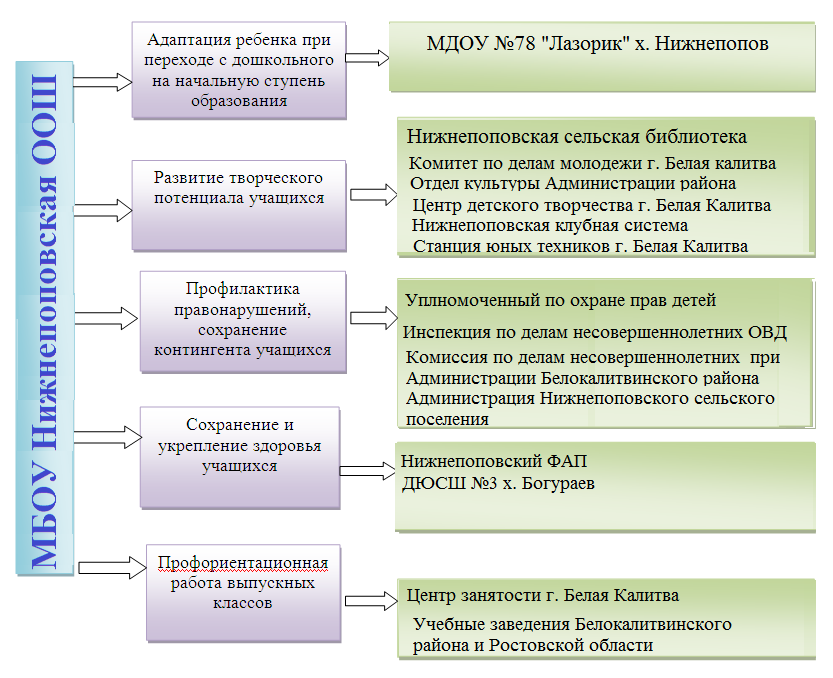 3.6.2. Дополнительные образовательные услуги, реализуемые образовательной организациейТаблица 7Примечание: виды дополнительных услуг: образовательные, развивающие, и другие.3.7. Воспитательная система организации:3.7.1. Условия для самореализации обучающихсяТаблица 8Примечание: виды деятельности: творческая (художественная самодеятельность, техническое творчество), спортивно-оздоровительная, общественная и другие3.7.2. Сведения об участии обучающихся в мероприятияхТаблица 93.7.3. Работа с родителямиТаблица 103.7.4. Структура ученического самоуправленияВ школе работает орган ученического самоуправления – Учком, в который входит по одному человеку от каждого класса, избираемых на классных собраниях. Этот орган имеет право совещательного голоса при принятии решения Управляющим советом школы. Кроме того, представители старших классов непосредственно входят в Управляющий совет школы.3.7.5. Данные о правонарушениях, преступлениях несовершеннолетних (за 3 года)Таблица 113.7.6.  Данные об обучающихся из числа детей-сирот и оставшихся без попечения родителейТаких детей в школе нетIV. Условия обеспечения образовательного процесса4.1. Кадровое обеспечение организации:4.1.1. Сведения о педагогических работниках (включая административных и других работников, ведущих педагогическую деятельность)Таблица 124.1.2. Сведения о руководителях образовательной организацииТаблица 134.1.3. Участие отдельных педагогов в конкурсах педагогических достиженийТаблица 144.1.4. Сведения о повышении квалификации педагогических и руководящих кадровТаблица 154.2. Научно-методическое обеспечение:4.2.1. Данные о методических разработках (за 3 года)Таблица 164.2.2. Участие преподавателей и учащихся в научно-методической работеТаблица 174.2.3. Инновационная деятельность (по желанию организации)Таблица 18Примечание: к таблице приложить концепцию и программу развития (при наличии).4.3. Информационно-технологическое обеспечение организации:4.3.1. Перечень компьютеровТаблица 194.3.2. Наличие оргтехники и технических средств обучения Таблица 204.3.3 Учебно-наглядные пособия Таблица 214.4. Информационно-методическое обеспечение образовательного процесса:4.4.1 Состояние библиотечного фондаТаблица 224.4.2. Наличие электронных учебных пособий и материалов. Наличие доступа к сети Интернет в библиотеке.В библиотеке имеется доступ к сети Интернет, копировальный аппарат, сканер и принтер, медиатека. Кроме того, медиатеки по предмету имеются во всех учебных кабинетах. Обеспечение образовательного процесса  библиотечно-информационными ресурсами и средствами обеспечения образовательного процесса, необходимыми для реализации заявленных к аккредитации  образовательных программ4.5. Материально-техническая база образовательной организации:4.5.1. Здания, помещения и территорииТаблица 234.5.2. Объекты социально-бытового значенияТаблица 244.5.3. Технические и транспортные средстваТаблица 25V. Сведения об уровне подготовки выпускников образовательной организации (за 3 года)5.1. Результаты итоговой аттестации выпускников 9 классов:Таблица 26Примечание. Отдельные таблицы по 9 классам, 11 (12) классам5.2. Результаты ЕГЭ выпускников общеобразовательной организации:Таблица 275.3. Итоги участия обучающихся в олимпиадах:Таблица 28Примечание: в графе «Уровень олимпиад» указываются районные, городские, областные, республиканские и международные олимпиадыПризеры и победители  олимпиад только школьного уровня.5.4. Информация о поступлении выпускников общеобразовательной организации в организации профессионального образования:Таблица 29Должность руководителяобщеобразовательной организации                         _______________              В.П. Ляхподпись                                       расшифровкаСВЕДЕНИЯ О РЕАЛИЗАЦИИ ПРОФЕССИОНАЛЬНЫХ ОБРАЗОВАТЕЛЬНЫХ ПРОГРАММ, ЗАЯВЛЕННЫХ К ГОСУДАРСТВЕННОЙ АККРЕДИТАЦИИСтруктураI. Общие сведения об организации, осуществляющей образовательную деятельностьII. Условия функционирования организации:2.1. Перечень заявленных для государственной аккредитации образовательных программ;2.2. Данные о количестве обучающихся; 2.3. Информация о реализации права обучающихся на получение образования;2.4. Режим работы образовательной организации;2.5. Информация о формировании доступной среды для обучающихся с ограниченными возможностями здоровья.III. Содержание образовательного процесса:3.1. Соответствие ОПОП требованиям ФГОС;3.2. Формы освоения образовательных программ (в т.ч. сетевая форма обучения);3.3. Порядок сдачи итоговой аттестации;3.4. Организация практического обучения;3.5. Организация системы дополнительного образования;3.6. Воспитательная система организации.IV. Условия обеспечения образовательного процесса:4.1. Кадровое обеспечение организации;4.2. Научно-методическое обеспечение, организация исследовательской деятельности;4.3. Информационно-технологическое обеспечение организации;4.4. Информационно-методическое обеспечение образовательного процесса;4.5. Материально-техническая база образовательной организации.V. Сведения об уровне подготовки выпускников образовательной организации:5.1. Уровень подготовки выпускников;5.2. Характеристика системы управления качеством обучения (контроль качества);5.3. Информация об общественной аккредитации, независимой оценке качества подготовки.I. Общие сведения об организации, осуществляющей образовательную деятельность1.1. Полное наименование организации в соответствии с Уставом/ Фамилия, имя, отчество индивидуального предпринимателяМесто нахождения (юридический адрес)/ адрес по регистрации индивидуального предпринимателя1.3. Места осуществления образовательной деятельности (при наличии нескольких помещений ведения образовательной деятельности; указать все адреса)1.4. Телефон, факс, адрес электронной почты, адрес официального сайта в сети «Интернет» (при наличии)1.5. Учредитель (полное наименование), реквизиты учредительного договора1.6. Организационно-правовая форма1.7. Свидетельство о постановке на учет юридического/ физического лица в налоговом органе (серия, номер, дата выдачи, кем выдано, ИНН)1.8. Свидетельство о внесении записи в Единый государственный реестр юридических лиц (серия, номер, дата выдачи, кем выдано, ОГРН)/ в Единый государственный реестр индивидуальных предпринимателей1.9. Свидетельство о праве на имущество (серия, номер, дата выдачи, кем выдано)1.10. Свидетельство о праве на земельный участок (серия, номер, дата выдачи, кем выдано)1.11. Договоры о создании профессиональной образовательной организацией структурного подразделения, обеспечивающего практическую подготовку обучающихся на базе иной организации (в случае заключения такого договора)1.12. Лицензия на осуществление образовательной деятельности (серия, номер, дата выдачи, кем выдана), приложение к лицензии. Перечень реализуемых в соответствии с лицензией уровней и видов образования, образовательных программ:1.13. Свидетельство о государственной аккредитации (серия, номер, дата выдачи и срок действия, кем выдано). Перечень аккредитованных укрупненных групп профессий, специальностей и направлений подготовки: Перечень локальных актов, регламентирующих организацию образовательного процесса1.15. Наличие филиалов, их адреса места нахождения, телефоныII. Условия функционирования организации2.1. Перечень заявленных для государственной аккредитации программ подготовки квалифицированных рабочий, служащих / программ подготовки специалистов среднего звена:Таблица 12.2. Количество обучающихся на момент государственной аккредитации:Таблица 22.3. Реализация права обучающихся на получение образования:Результаты приема за 3 годаТаблица 3Динамика изменения количественного состава за 3 годаТаблица 4Динамика выпуска за 3 годаТаблица 52.4. Режим работы образовательной организации (график учебного процесса).2.5. Создание условий для формирования доступной среды для обучения лиц с ограниченными возможностями.III. Содержание образовательного процесса3.1. Соответствие основных профессиональных образовательных программ федеральным государственным образовательным стандартам:3.1.1. Нормативная и учебно-программная документация по профессиональным образовательным программам3.1.2. Анализ учебно-планирующей, учетно-отчетной документации3.2. Формы освоения обучающимися образовательных программ (очная, очно-заочная (вечерняя), заочная):Информация о сетевой форме реализации образовательной программы (при наличии).3.3. Порядок сдачи итоговой аттестации:3.3.1. Примерные темы квалификационных работ3.3.2. Тематика выпускных квалификационных работ3.4. Организация практического обучения в рамках реализации профессионального цикла:3.4.1. График производственных практик3.4.2. Условия прохождения производственной практики (договоры на практику)3.4.3. Социальные партнеры образовательной организации3.5. Организация системы дополнительного образования.3.6. Воспитательная система организации:3.6.1. Условия для самореализации обучающихсяТаблица 6Примечание: виды деятельности: творческая (художественная самодеятельность, техническое творчество), спортивно-оздоровительная, общественная и другие3.6.2. Сведения об участии обучающихся в мероприятияхТаблица 73.6.3. Структура студенческого самоуправления3.6.4. Данные о правонарушениях, преступлениях несовершеннолетних (за 3 года)Таблица 83.6.5.  Данные об обучающихся из числа детей-сирот и оставшихся без попечения родителейIV. Условия обеспечения образовательного процесса4.1. Кадровое обеспечение образовательного процесса:4.1.1. Сведения о педагогических работниках (включая административных и других работников, ведущих педагогическую деятельность)Таблица 94.1.2. Сведения о руководителях образовательной организацииТаблица 104.1.3. Сведения о повышении квалификации и стажировке педагогических работников и мастеров производственного обученияТаблица 114.2. Научно-методическое обеспечение, исследовательская деятельность:4.2.1. Методическая работа (формы работы методической службы)4.2.2. Организационная структура научно-исследовательской работы4.2.3. Исследовательская деятельность студентов и техническое творчество4.3. Информационно-технологическое обеспечение организации:4.3.1. Перечень компьютеровТаблица 124.3.2. Наличие оргтехники и технических средств обучения Таблица 134.3.3 Учебно-наглядные пособияТаблица 144.4. Информационно-методическое обеспечение образовательного процесса:4.4.1. Статистика обновления библиотечного фонда учебной и учебно-методической литературой, изданной за последние 5 лет4.4.2. Наличие периодических изданий по специальностям подготовки4.4.3. Состояние библиотечного фонда4.4.4. Наличие электронных учебных пособий и материалов. Наличие доступа к сети Интернет в библиотеке.4.5. Материально-техническая база образовательной организации:4.5.1. Здания, помещения и территорииТаблица 154.5.2. Объекты социально-бытового значенияТаблица 164.5.3. Технические и транспортные средстваТаблица 17V. Сведения об уровне подготовки выпускников образовательной организации5.1. Уровень подготовки выпускников:5.1.1. Степень освоения обучающимися программного материала5.1.2. Результаты контрольных (срезовых) работ по дисциплинам учебного плана образовательных программ, заявленных на государственную аккредитацию5.1.3. Результаты итоговой аттестации выпускников (за последние 3 года)5.1.4. Качественные показатели практического обучения5.1.5. Информация о поступлении выпускников в организации высшего профессионального образования (за последние 3 года)Таблица 185.1.6. Данные по трудоустройству выпускников (за последние 3 года)5.2. Характеристика системы управления качеством обучения (контроль качества обучения).5.3. Наличие результатов общественной аккредитации или результатов независимой оценки качества подготовки (при наличии).Должность руководителя профессиональной образовательной организации                            _______________                   __________________подпись                                               расшифровка №п/пОсновные и дополнительные общеобразовательные программыОсновные и дополнительные общеобразовательные программыОсновные и дополнительные общеобразовательные программыОсновные и дополнительные общеобразовательные программы №п/пуровень (ступень) образованиянаправленность (наименование) образовательной программывид образовательной программы (основная, дополнительная)нормативный срок освоения123451общеобразовательныйначальное общее образованиеосновная4 года2общеобразовательныйосновное общее образованиеосновная5 лет3общеобразовательныйпрограммы начального общего, основного общего образования, разработанные с учетом особенностей психофизического развития и возможностей обучающихся (VII вид)дополнительная9 лет4общеобразовательныйпрограммы начального общего, основного общего образования, разработанные с учетом особенностей психофизического развития и возможностей обучающихся (VIII вид)дополнительная9 лет5-программы физкультурно-спортивной направленностидополнительная5 лет6-программы художественно-эстетической направленностидополнительная4 года7-программы туристско-краеведческойнаправленное :iiдополнительная5 лет8-программы эколого-биологической направленностидополнительная5 лет9-программы естественнонаучной направленностидополнительная5 лет№Образовательная программаОбразовательная программаОбразовательная программа№уровень (ступень) образованиянаправленность (наименование)вид программы (основная, дополнительная)12341общеобразовательныйначальное общееосновная2общеобразовательныйосновное общееосновнаяНачальное общее образованиеОсновное общее образованиеСреднее общее образованиеВсегоОбщее количество классов/ средняя наполняемость4/105/99/9Общее количество обучающихся394483в том числе:Занимающихся по базовым общеобразовательным программам374380Занимающихся по специальным (коррекционным) образовательным программам (указать вид)VIIвид-2челVIIвид - 1 челVIIвид -3 челЗанимающихся по программам углублённого изучения предметов (указать предметы)----Занимающихсяв группах продлённого дня25--25Занимающихся по программам дополнительного образования1640-56Получающих дополнительные образовательные услуги (в т.ч. платные, за рамками основных образовательных программ, а также посредством других учреждений – дополнительного образования детей, профессионального образования)614-20Наименование показателей2011- 12 год2012-13 год2013-14 годКоличество учащихся, оставленных на повторный курс обучения1-1Количество учащихся, выбывших из образовательной организации324в том числе:исключенных из организациивыбывших на учебу в другую организацию324по другим причинам(указать причину)Из числа выбывших:трудоустроеныне работают и не учатсяНачальное общее образованиеОсновное общее образованиеСреднее общее образованиеПродолжительность учебного года1 класс- 33  недели2-4 классы -34 недели9 класс-34 недели;5-8 классы – 35 недель-Продолжительность учебной недели1 класс – 5 дней;2-4 классы – 6 дней6 дней-Продолжительность уроков1 класс – 35 минут сентябрь-декабрь, далее 45 минут; 2-4 классы – 45 минут45 минут-Продолжительность перерывов20 минут20 минут-Периодичность проведения промежуточной аттестацииВ начале учебного года – срез (2-4 кл) и в конце каждого  полугодия (2-4 кл)Срез в начале учебного года и в конце  первого и второго полугодия-Сменность:11-Количество классов / обучающихся, занимающихся в первую смену45-Количество классов/ обучающихся, занимающихся во вторую смену ---Предметные областиУчебные предметы1 класс1 класс2 класс2 класс2 класс3 класс3 класс3 класс4 класс4 класс4 классПредметные областиУчебные предметыОбязательная частьВсегооОбязательная частьЧасть формируемая школойВсегоОбязательная частьЧасть формируемая школойВсегоОбязательная частьЧасть формируемая школойВсегоФИЛОЛОГИЯРусский язык555 551 655ФИЛОЛОГИЯЛитературное чтение444 1 54 153 14ФИЛОЛОГИЯИностранный язык222222Основы религиозных культур и светской этикиОсновы православной культуры-11Математика и информатикаМатематика444 2 64 154 26Обществознание и естествознание Окружающий мир 22222222ИСКУССТВОИзобраз. искусство11111111ИСКУССТВОМузыка11111111ФИЗИЧЕСКАЯ КУЛЬТУРАФизическая культ.ОБЖ33333333ТЕХНОЛОГИЯТехнология111 11111 Недельная нагрузка212123326 2332623326Учебные предметы5 класс5 класс5 класс6 класс6 класс6 класс7 класс7 класс7 класс8 класс8 класс8 класс9 класс9 класс9 классУчебные предметыФедеральныйкомКомп школывсегоФедеральный комп Комп школывсегоФедеральный комп Комп школывсегоФедеральный компонент Комп школывсегоФедеральный компонент Комп школывсегоРусский язык66664 15314213 Литература2 13213232233Английский яз.3 14333143333Математика5 16516Алгебра314314314Геометрия222222Информатика и ИКТ1122История2222222222География1 12222222 История Дона11 Обществознание (включая экономику и право)111 1 11 11Биология1 12222222Химия213213Физика222222Природоведение22Изобр.искусство111111Музыка11111111Искусство11Физич. культура3333333333ОБЖ111111111  1Технология22222211211Черчение1111Решение нестандартных задач112753228533305353153630636ПредметНаименование программыСтатус (государственная, авторская)Данные о программе (для государственных –  издательские реквизиты, для  авторских – автор и рецензент, протокол утверждения)Классы, уровень (углубл., коррекц., базов.)Начальная школаНачальная школаНачальная школаНачальная школаНачальная школаОбучение грамоте и письму«Начальная школа, 21 век» Н.Ф. ВиноградовагосударственнаяМосква, «Вентана Граф», 2010гМ.М. Безруких, М.И. Кузнецова, Л.Е. Журова, С.В. Иванова  1 класс, базовыйРусский языкМосква, «Вентана Граф», 2010г  Л.Е. Журова, С.В. Иванова  базовыйЛитературное чтениеМосква, «Вентана Граф», 2010гЛ.Е. Журова, А.О. Евдокимова, Л.А. ЕфросининабазовыйМатематикаМосква, «Вентана Граф», 2010гЛ.Е. Журова, С.В. Иванова базовыйОкружающий мирМосква, «Вентана Граф», 2010гВ.Н. Рудницкая, В.Е. КочуровабазовыйИзобразительное искусствоМосква, «ДрофаВ.С. Кузин, Е.В. Шорохов, Э.И. Кубышкин», 2010гбазовыйТехнологияМосква, «Вентана Граф», 2010гЕ.А. Лутцева, Т.П. ЗуевабазовыйФизическая культураПримерная программа основного общего образования по физической культуре, МО РФгосударственнаяМ., «Дрофа», 2000г  В.И. Лях С.Г. Арзуманов Физическая культурабазовыйМузыкаМосква, «Просвещение», 2010г Е.Д. Критская, Г.П. Сергеева, Т.С. ШмагинабазовыйМатематика«Начальная школа, 21 век» Н.Ф. ВиноградовагосударственнаяМосква, «Вентана Граф», 2012гВ.Н. Рудницкая, Т.В. Юдачёва, 2 класс, базовыйРусский языкМосква, «Вентана Граф», 2012гС.В. Иванов, А.О. Евдокимова, М.И. Кузнецова, Л.В. Петленко, В.Ю. РомановабазовыйЛитературное чтениеМосква, «Вентана Граф», 2012гЛ.А. ЕфросининабазовыйОкружающий мирМосква, «Вентана Граф», 2012г Н.Ф. ВиноградовабазовыйИзобразительное искусствоМосква, «Вентана Граф», 2013гЛ.Г. Савенкова, Е.А. ЕрмолинскаябазовыйТехнологияМосква, «Вентана Граф», 2013г Е.А. Лутцева,базовыйМузыкаМосква, «Вентана Граф», 2013г Е.Д. Критская, Г.И. Сергеева, Т.С.ШмагинабазовыйФизическая культураПримерная программа основного общего образования по физической культуре, МО РФгосударственнаяМ., «Дрофа», 2000г  В.И. Лях С.Г. Арзуманов Физическая культурабазовыйАнглийский языкПрограмма курса «Английский язык» по УМК «Английский с удовольствием» Автор Биболетова М.З. и другиегосударственная«Титул», Обнинск, 2010гбазовыйРусский язык«Начальная школа XXI  века» (научный руководитель Н.Ф. Виноградова) 2009 г.государственнаяС.И. ИвановА.О. ЕвдокимоваМ.И. КузнецоваИзд-во: Вентана – Граф,2014 г. (3,4 классы)3  класс, базовыйМатематикаРудницкая В.Н.Юдачева Т.В.Изд-во: Вентана – Граф, 2013 г.- 3 классбазовыйОкружающий мирВиноградова Н.Ф.Калинова Г.СИзд-во: Вентана – Граф, 2013 г.- 3 класс базовыйЛитературноечтениеЛ.А. ЕфросининаМ.И. ОмороковаИзд-во: Вентана – Граф, 2013 г.- 3 класс базовыйРисованиеЛ.Г. СавенковаЕрмолинская Е.А.Изд-во: Вентана – Граф, 2013 г.- 3 класс базовыйМузыкаЕ.Д. КритскаяГ.П. СергееваТ.С. ШмагинаИзд-во: Вентана – Граф, 2013 г.- 3 классбазовыйФизическая культураПримерная программа основного общего образования по физической культуре, МО РФгосударственнаяМ., «Дрофа», 2000г  В.И. Лях С.Г. Арзуманов Физическая культурабазовыйТехнологияА.Е. ЛутцеваИзд-во: Вентана – Граф, 2013 г.- 3 классбазовыйАнглийский языкПрограмма курса «Английский язык» по УМК «Английский с удовольствием» Автор Биболетова М.З. и другие«Титул», Обнинск, 2010гбазовыйРусский язык«Начальная школа XXI  века» (научный руководитель Н.Ф. Виноградова) 2009 г.государственнаяС.И. ИвановА.О. ЕвдокимоваМ.И. КузнецоваИзд-во: Вентана – Граф,2014 г. (3,4 классы) 4 класс базовыйМатематикаРудницкая В.Н.Юдачева Т.В.Изд-во: Вентана – Граф, 2014 г- 4 классбазовыйОкружающий мирВиноградова Н.Ф.Калинова Г.СИзд-во: Вентана – Граф, 2014 г – 4 классбазовыйЛитературноечтениеЛ.А. ЕфросининаМ.И. ОмороковаИзд-во: Вентана – Граф, 2014 г – 4 классбазовыйРисованиеЛ.Г. СавенковаЕрмолинская Е.А.Изд-во: Вентана – Граф, 2014 г.- 4 классбазовыйМузыкаЕ.Д. КритскаяГ.П. СергееваТ.С. ШмагинаИзд-во: Вентана – Граф, 2014 г.- 4 классбазовыйФизическая культураПримерная программа основного общего образования по физической культуре, МО РФгосударственнаяМ., «Дрофа», 2000г  В.И. Лях С.Г. Арзуманов Физическая культурабазовыйТехнологияА.Е. ЛутцеваИзд-во: Вентана – Граф, 2014 г. – 4 классбазовыйАнглийский языкПрограмма курса «Английский язык» по УМК «Английский с удовольствием» Автор Биболетова М.З. и другие«Титул», Обнинск, 2010гбазовыйОсновная школаОсновная школаОсновная школаОсновная школаОсновная школаРусский языкПримерная программа основного общего образования по русскому языку с учетом  программы Т.А. ЛадыженскойГосударственная к УМК под редакцией М.Т. Баранова, Т.А. ЛадыженскойМ., «Просвещение», 2008г  «Русский язык», 5-9 кл, М.Т. Баранов, Т.А. Ладыженская, Н.М. Шанский5 класс, базовыйЛитератураПрограмма по литературе с учетом программы под редакцией Г.С. МеркинаГосударственная с учетом УМК Г.С. МеркинаМ, «Мнемозина», 2011г базовыйМатематика  5 классПрограмма разработана на основе  БУП 2004г. Автор программы Г.М.Кузнецова, Н.Г. Миндюк М.Дрофа  2011  государственнаяПрограмма соответствует учебнику « Математика».Н.Я. Виленкин,В.И. Жохов,А.С. Чесноков, , С. И. Шварцбург-М. Мнемозина, 2014г.базовыйАнглийский языкПрограмма курса «Английский язык» по УМК «Английский с удовольствием» Автор Биболетова М.З. и другие«Титул», Обнинск, 2010гбазовыйПриродоведениеПрограмма МО РФ по линии учебников Пасечник В.В.государственнаяМ., «Дрофа», 2008г Пасечник В.В., Матюшкин В.В., Пакулова В.М.базовыйОБЖПрограмма курса «Основы безопасности жизнедеятельности»,  5-9 кл, утв. МО РФгосударственнаяМ., «Дрофа», 2005г В.Н. Латчук, С.К. Миронов, С.Н. ВангородскийбазовыйТехнологияПрограмма основного общего образования «Технология», МО РФгосударственнаяМ., «Вентана Граф», 2007г И.А. Сасова, А.В. МарченкобазовыйИстория ДонаПрограмма Министерства общего и профессионального образования Ростовской области, 2004грегиональнаяАвторы М.П. Астапенко, О.Г. Веряскина, Е.Ю. Схаревская «История Донского края»базовыйМузыкаПрограмма МО РФ по музыке 5-8 кл для общеобразовательных учреждений»государственнаяМ., «Дрофа», 2009г В.В. Алеев, Т.И. Науменко, Т.Н. КичакбазовыйИзобразительное искусствоПрограмма МО РФ «Изобразительное искусство и художественный труд»государственнаяМ., «Просвещение», 2011г Неменский Б.М.базовыйИсторияПримерная программа по учебному предмету «история», 5-9 классы, 2011ггосударственнаяМ., «Просвещение», 2011г  «Всеобщая история» А.А. Вигасин, О.С. СорокоцюпабазовыйФизическая культураПримерная программа основного общего образования по физической культуре, МО РФгосударственнаяМ., «Дрофа», 2000г  В.И. Лях С.Г. Арзуманов Физическая культурабазовыйРусский языкПримерная программа основного общего образования по русскому языку под редакцией С.И. ЛьвовойГосударственная к УМК под редакцией С.И. ЛьвовойМ., «Мнемозина», 2010г  «Русский язык», 5-9 кл, С.И. Львова6 класс, базовыйЛитератураПрограмма по литературе с учетом программы под редакцией Г.С. МеркинаГосударственная с учетом УМК Г.С. МеркинаМ, «Русское слово», 2010г базовыйМатематика  6 классПрограмма разработана на основе  БУП 2004г. Автор программы Г.М.КУзнецова, Н.Г. Миндюк М.Дрофа  2011  государственнаяПрограмма соответствует учебнику « Математика».Н.Я. Виленкин,В.И. Жохов,А.С. Чесноков, , С. И. Шварцбург-М. Мнемозина, 2014г.базовыйАнглийский языкПрограмма курса «Английский язык» по УМК «Английский с удовольствием» Автор Биболетова М.З. и другие«Титул», Обнинск, 2010гбазовыйБиологияПрограмма МО РФ по линии учебников Пасечник В.В.государственнаяМ., «Дрофа», 2006г «Бактерии, грибы, растения» Пасечник В.В., Матюшкин В.В., Пакулова В.М.базовыйГеографияПримерная программа основного общего образования по географии, 6-10 кл, МО РФ, «Дрофа», 2010ггосударственнаяМ., «Дрофа», 2010г, О.А. Климанова, В.В. КлимановбазовыйОБЖПрограмма курса «Основы безопасности жизнедеятельности»,  5-9 кл, утв. МО РФгосударственнаяМ., «Дрофа», 2005г В.Н. Латчук, С.К. Миронов, С.Н. ВангородскийбазовыйТехнологияПрограмма основного общего образования «Технология», МО РФгосударственнаяМ., «Вентана Граф», 2007г И.А. Сасова, А.В. МарченкобазовыйМузыкаПрограмма МО РФ по музыке 5-8 кл для общеобразовательных учреждений»государственнаяМ., «Дрофа», 2009г В.В. Алеев, Т.И. Науменко, Т.Н. КичакбазовыйИзобразительное искусствоПрограмма МО РФ «Изобразительное искусство и художественный труд»государственнаяМ., «Просвещение», 2011г Неменский Б.М.базовыйИсторияПримерная программа по учебному предмету «история», 5-9 классы, 2011ггосударственнаяМ., «Просвещение», 2010г  «История России» А.А. Данилов, А.Г. КосулинабазовыйФизическая культураПримерная программа основного общего образования по физической культуре, МО РФгосударственнаяМ., «Дрофа», 2000г  «Физическая культура» В.И. Лях С.Г. Арзуманов  базовыйРусский языкПримерная программа основного общего образования по русскому языку под редакцией С.И. ЛьвовойГосударственная к УМК под редакцией С.И. ЛьвовойМ., «Мнемозина», 2010г  «Русский язык», 5-9 кл, С.И. Львова7 класс, базовыйЛитератураПрограмма по литературе с учетом программы под редакцией Г.С. МеркинаГосударственная с учетом УМК Г.С. МеркинаМ, «Русское слово», 2010г базовыйАлгебра, 7 классПрограмма разработана на основе  БУП 2004г. Автор программы Г.М.Кузнецова, Н.Г. Миндюк М.Дрофа  2011  государственнаяПрограмма соответствует учебнику:» Алгебра 7 Ю. Н . Макарычев, Н.Г. Миндюк, К.И. Пешков,С. В. Суворова. Под редакцией С. А Теляковского. М. Просвещение, 2009 г.базовыйГеометрия, 7 классПрограмма разработана на основе  БУП 2004г. Автор программы Г.М.Кузнецова, Н.Г. Миндюк М.Дрофа  2011  государственнаяПрограмма соответствует учебнику Л. С. Атанасян, В. Ф. Бутузов,С. Б. Кадомцев, Э. Г. Позняк, И. И. Юдина  М. Просвещение, 2009 г.базовыйАнглийский языкПрограмма курса «Английский язык» по УМК «Английский с удовольствием» Автор Биболетова М.З. и другие«Титул», Обнинск, 2010гбазовыйБиологияПрограмма МО РФ по линии учебников Пасечник В.В.государственнаяМ., «Дрофа», 2010 г «Животные» Пасечник В.В., Матюшкин В.В., Пакулова В.М.базовыйГеографияПримерная программа основного общего образования по географии, 6-10 кл, МО РФ, «Дрофа», 2010ггосударственнаяМ., «Дрофа», 2010г, О.А. Климанова, В.В. КлимановбазовыйФизика Программа  МО РФ по УМК «Физика, 7 кл» А.В. ПёрышкинагосударственнаяМ., «Дрофа» 2012г «Физика, 7 кл» А.В. ПёрышкинбазовыйОБЖПрограмма курса «Основы безопасности жизнедеятельности»,  5-9 кл, утв. МО РФгосударственнаяМ., «Дрофа», 2005г В.Н. Латчук, С.К. Миронов, С.Н. ВангородскийбазовыйТехнологияПрограмма основного общего образования «Технология», МО РФгосударственнаяМ., «Вентана Граф», 2007г И.А. Сасова, А.В. МарченкобазовыйМузыкаПрограмма МО РФ по музыке 5-8 кл для общеобразовательных учреждений»государственнаяМ., «Дрофа», 2009г В.В. Алеев, Т.И. Науменко, Т.Н. КичакбазовыйИзобразительное искусствоПрограмма МО РФ «Изобразительное искусство и художественный труд», 1-9 клгосударственнаяМ., «Просвещение», 2011г Неменский Б.М.базовыйИсторияПримерная программа по учебному предмету «история», 5-9 классы, 2011ггосударственнаяМ., «Просвещение», 2010г  «История средних веков» А.Я. Юдовская, П.А. Баранов, Л.М. ВанюшкинабазовыйФизическая культураПримерная программа основного общего образования по физической культуре, МО РФгосударственнаяМ., «Дрофа», 2000г  В.И. Лях С.Г. Арзуманов Физическая культурабазовыйРусский языкПримерная программа основного общего образования по русскому языку под редакцией С.И. ЛьвовойГосударственная к УМК под редакцией С.И. ЛьвовойМ., «Мнемозина», 2011г  «Русский язык», 5-9 кл, С.И. Львова8 класс, базовыйЛитератураПрограмма по литературе с учетом программы под редакцией Г.С. МеркинаГосударственная с учетом УМК Г.С. МеркинаМ, «Русское слово», 2010г базовыйАлгебра, 7 классПрограмма разработана на основе   БУП 2004г. Автор программы Г.М.Кузнецова, Н.Г. Миндюк М.Дрофа  2011  государственнаяПрограмма соответствует учебнику:» Алгебра 8  Ю. Н . Макарычев, Н.Г. Миндюк, К.И. Пешков,С. В. Суворова. Под редакцией С. А Теляковского. М. Просвещение, 2009 г.базовыйГеометрия, 7 классПрограмма разработана на основе  БУП 2004г. Автор программы Г.М.Кузнецова, Н.Г. Миндюк М.Дрофа  2011  государственнаяПрограмма соответствует учебнику Л. С. Атанасян, В. Ф. Бутузов,С. Б. Кадомцев, Э. Г. Позняк, И. И. Юдина  М. Просвещение, 2009 г.базовыйАнглийский языкПрограмма курса «Английский язык» по УМК «Английский с удовольствием» Автор Биболетова М.З. и другие«Титул», Обнинск, 2010гбазовыйБиологияПрограмма МО РФ по линии учебников Пасечник В.В.государственнаяМ., «Дрофа», 2010 г «Человек» Пасечник В.В., Матюшкин В.В., Пакулова В.М.базовыйГеографияПримерная программа основного общего образования по географии, 6-10 кл, МО РФ, «Дрофа», 2010ггосударственнаяМ., «Дрофа», 2010г, О.А. Климанова, В.В. КлимановбазовыйФизикаПрограмма  МО РФ по УМК «Физика, 8 кл» А.В. ПёрышкинагосударственнаяМ., «Дрофа» 2012г «Физика, 8 кл» А.В. ПёрышкинбазовыйХимияПрограмма МО РФ по химии под редакцией О.С. ГабриелянгосударственнаяПрограмма курса химии 8 кл, составители Габрусова Н.И., Суматохин С.В.,М., «Дрофа» ИнформатикаПрограмма МО РФ под редакцией Н.В. МакаровойгосударственнаяС-П, «Питер», 2009г Н.В. Макарова, «Информатика и ИКТ, 8-9кл»базовыйОБЖПрограмма курса «Основы безопасности жизнедеятельности»,  5-9 кл, утв. МО РФгосударственнаяМ., «Дрофа», 2005г В.Н. Латчук, С.К. Миронов, С.Н. ВангородскийбазовыйТехнологияПрограмма основного общего образования «Технология», МО РФгосударственнаяМ., «Вентана Граф», 2007г И.А. Сасова, А.В. МарченкобазовыйМузыкаПрограмма МО РФ по музыке 5-8 кл для общеобразовательных учреждений»государственнаяМ., «Дрофа», 2009г В.В. Алеев, Т.И. Науменко, Т.Н. КичакбазовыйИзобразительное искусствоПрограмма МО РФ «Изобразительное искусство и художественный труд», 1-9 клгосударственнаяМ., «Просвещение», 2011г Неменский Б.М.базовыйЧерчениеПрограмма МО РФ М., 2000ггосударственнаяМ., «Просвещение», 2000г А.Д. Ботвинников, М.С. Вышнепольский, В.Н. ВиноградовбазовыйИсторияПрограмма для общеобразовательных учреждений. М., «Просвещение»2010ггосударственнаяМ., «Просвещение», 2010г  «История средних веков» А.Я. Юдовская, П.А. Баранов, Л.М. ВанюшкинабазовыйФизическая культураПримерная программа основного общего образования по физической культуре, МО РФгосударственнаяМ., «Дрофа», 2000г  В.И. Лях С.Г. Арзуманов Физическая культурабазовыйКлассПрофильУчебные предметыПрофильные спецкурсы, элективные курсы (общее количество часов)9Сельскохозяйственный1. Химия,  9 класс1. Связь химии с биологией, экологией и сельским хозяйством, 1 часНаправление, темаЦели и задачиКем и когда утвержденаНаучный руководитель(Ф.И.О., должность, ученая степень)Прогнозируемый конечный результатнетВиды дополнительных образовательных услугКоличество охваченных детейИспользуемая базаФормы и методы работы(форма освоения)На развитие каких качеств личности направлены формы и методы работыКружок «Пользователь ПК»10Кабинет информатикиТеоретические и практические занятияВнимание, точность, аккуратность, информационная и техническая грамотностьУчимся говорить на языке королевы10Кабинет английского языкаАудирование, видеокурсы, работа в программеИноязычная грамотность, умение общатьсяЮный патриот10Кабинет историиЛекции, подготовка проектов, экскурсииЗнание истории малой родины, Дона и донского казачестваПрофориентация9Кабинет русского языкаЭкскурсии, работа с Интернет-ресурсамиОсознанный выбор профессииУмелые руки8Классная комната  1 классаПрактическая работаОсвоение стилей и приемов народного творчестваЭкология10Кабинет биологииЭкскурсии, теория, практическая работаРазвитие экологической грамотностиТанцевальный кружок15Спортивный залРазучивание танцев, выступленияРазвитие музыкального и эстетического вкуса, координации, культурного уровня№ п/пВид деятельностиНазвание секции, кружка и т.д.Охват учащихся(в т.ч. в % от общего количества)1Спортивно-оздоровительнаяСекция ОФП20 (24%)2.Спортивно-оздоровительная«Здоровейка»30 (36%)3.Духовно-нравственная«Выразительное чтение»8 (10%)4.художественная самодеятельность«Драматическое искусство»31 (37%)5Краеведческая«Доноведение»18 (22%)6.ОбщеинтеллектуальнаяШахматы20 (24%)7.ОбщекультурнаяОбщий английский15 (18%)8.художественная самодеятельностьХореография22 (26%)№ п/пНаименованиемероприятийУровень (район, город, федеральн., междунар.)Количество уч-ся(в % от общего кол-ва)1Олимпиады21%2Конкурсы1518%3Смотры, фестивали3036%4Спортивные соревнования, спартакиады, тур слеты3542%5ДругоеИтого5060%№ п/пФормы обучения родителей педагогическим знаниям1.Педагогический лекторий2.Размещение материалов для родителей на сайте школы3.Работа в системе электронных журналов и дневниковГодВиды и количество правонарушенийВиды и количество преступленийКол-во учащихся, стоящих на учете в ОППНКоличество учащихся, снятых с учета в ОППН2011-12у.г.----2012-13у.г.1 участие в драке-222013-14у.г.----ПоказательПоказательПоказательКоличествочеловек%Всего педагогических работников (количество человек)Всего педагогических работников (количество человек)Всего педагогических работников (количество человек)1313Укомплектованность штата педагогических работников (%)Укомплектованность штата педагогических работников (%)Укомплектованность штата педагогических работников (%)100100Из них внешних совместителейИз них внешних совместителейИз них внешних совместителей--Наличие вакансий (указать должности):Наличие вакансий (указать должности):Наличие вакансий (указать должности):--Образовательный уровень педагогических работниковВысшее профессиональное образование Высшее профессиональное образование 1077Образовательный уровень педагогических работниковСреднее профессиональное образованиеСреднее профессиональное образование323Прошли  курсы повышения  квалификации за последние 3 годаПрошли  курсы повышения  квалификации за последние 3 годаПрошли  курсы повышения  квалификации за последние 3 года13100Имеют квалификационную категориюИмеют квалификационную категориюВсегоИмеют квалификационную категориюИмеют квалификационную категориюВысшую17Имеют квалификационную категориюИмеют квалификационную категориюПервую862Имеют квалификационную категориюИмеют квалификационную категориюВторую215Имеют учёную степень Имеют учёную степень Имеют учёную степень --Имеют звание Заслуженный учитель Имеют звание Заслуженный учитель Имеют звание Заслуженный учитель -- Имеют государственные и ведомственные награды, почётные звания Имеют государственные и ведомственные награды, почётные звания Имеют государственные и ведомственные награды, почётные звания538Ф.И.О. (полностью)Квалификационная категория по административной работеНаличие               ученой степениДиректорЛях Владимир Петрович--Заместители директора (по видам деятельности)Кучерова Валентина Ивановна--№ п/пФ.И.О. (полностью)Дата участияТематикаУровень (район, город, область и т.д.)Результат участия1Лях Владимир Петрович2008Конкурс лучших учителейФедеральныйпобедитель2Лях Владимир Петрович16 мая 2008г Конкурс  электронных приложений к уроку.  региональный конкурс II местоЛях Владимир Петрович2009Доклад на секции учителей физики и математики   Межрегиональная конференция "Информационные технологии в образовании-2009"II место№ п/пФ.И.О. (полностью)Диплом об образовании (наименование учебного заведения)Специальность по дипломуПреподаваемый предметКурсы повышения квалификации (когда, где, тематика курсов)1Лях Владимир ПетровичТаганрогский пединститут, 1976г, рег номер 6714физика и математикадиректор школы, физика 24.06.2012 РИПКиПРО «Управленческие и организационно-педагогические механизмы введения ФГОС на всех ступенях обучения»17.05.2013 «Конструирование современного урока физики в логике ФГОС»2Ломова Ирина ИгоревнаРостовский пединститут, 1980г, рег№ 562русский язык и литературарусский язык и литератураИзд-во «Русское слово» 19.01.2012г «Инновационная педагогическая деятельность учителя русского языка и литературыв логике ФГОС»; 17.02.2012г «Методические системы УМК по русскому языку в обеспечении учебно-познавательной деятельности учащихся»; РИПКиПРО 24.03.2012г «Русский язык и литература», 144 часа рег№1853Лях Алла ПавловнаТаганрогский пединститут,1976г, рег номер 6713физика и математикаматематикаФГАОУ «ЮФУ» 3.04.2012 «Актуальные вопросы подготовки школьников к ЕГЭ по математике»4Лазарева Валентина ВладимировнаРостовский пединститут,1978грег№453русский язык и литературарусский язык и литератураРИПКиПРО 24.03.2012г «Инновационная педагогическая деятельность учителя русского языка» ь                                                                                                                                                                                                                                                  5Буценко Сергей АнатольевичРостовский пединститут,1995 г рег№ 203физическая культуратехнология , ОБЖФГАОУ «ЮФУ» 18.03.2011г«Современные технологии реализации компетентностного подхорда а обучении»(физкультура); 6.06.2012г «Управление и организация УВП по изучению обучающимися 5-9классов основ безопасного участия в дорожном движении»6Мурзина Валентина НиколаевнаХасавюртовское педучилище, 1977г, рег номер 2886Преподавание в начальных классах общеобразовательной школыгеография, история3.04.2012г ФГАОУ «ЮФУ» «Современные технологии реализации компетентностного подхода в обучении школьников (география», 30.11.2012 Академия «АЙТИ» «Использование ЭОР в процессе обучения в основной школе по географии»7Буценко Олеся ВасильевнаРостовский госпедуниверситет 2006Рег. номер 265Физическая культура и спортфизическая культура23.12.2012 ФГАОУ «Южный Федер. Университет»  «Прикладные аспекты спортивной подготовки в избранном виде»8Беликова Валентина АлексеевнаМичуринский пединститут, 1979г рег № 5422начальные классыЮФУ 3.06.2013г «Основы религиозных культур и светской этики в начальной школе»; РИПК и ПРО 28.02.2011г «Управление качеством начального образования в условиях внедрения ФГОС второго поколения»9Кучерова Валентина ИвановнаРГПУ,  естеств. факульт 2006г, Диплом ВСВ 1826556 рег №527Биологиябиология, химияРИПК и ПРО 30.10.2010г «Использование современных образовательных технологий в условиях компетентностно-деятельностного подхода»; ЮФУ 06.03.2013г «Содержание и технологии деятельности уполномоченных по правам ребенка в образовательном учреждении» 05.04.2014г Мониторинг предметных результатов образовательной деятельности средствами ИКТ в контексте ФГОС нового поколения» 10Буценко Нина МихайловнаКаменское педучилище, 1965г, рег№ 1651Преподавание в начальных классах общеобразовательной школывоспитатель ГПДРИПК и ПРО  27.06.2012г «Управление качеством начального образования в условиях реализации ФГОС»11Бабичева Фирания ПавловнаРГПУ, лит.фак, 2006г, рег № 1023Каменское педучилище, 1990г рег №6779Русский язык и литератураПреподавание в начальных классах общеобразовательной школыНачальные классыФГАОУ ВПО «ЮФУ» 17.06.2010г «Основные направления реализации стандартов второго поколения в начальной школе»12Крайнова Наталья ВладимировнаНовочеркасский промышленно-гуманитарный колледж, диплом СТ №900111от 19.06.1997г рег № 19691Преподавание в начальных классах общеобразовательной школы с правом преподавания иностранного языкаАнглийский языкРИПК и ПРО 26.11.2011г «Методические системы УМК по иностранному языку в достижении образовательных результатов ФГОС»13Чумак Галина МихайловнаМосковский социально-гуманитарный институт, 10.03.2012г рег № 1501учитель-логопед,Начальные классыРИПК и ПРО 28.11.2013г «Конструирование урока на основе ЦОР и ЭОР нового поколения»№ п/пДатаКоличество подготовленных методических разработок (всего)Количество напечатанных методических разработок (в сборниках, журналах, статьи, рефераты)№ п/пДатаКоличество подготовленных методических разработок (всего)Количество напечатанных методических разработок (в сборниках, журналах, статьи, рефераты)1Ноябрь 2012г1Школьный сайт, как компонент информационного пространства, сборник ИТО-201222013г1-Учебный годКоличество представленных работ, их тематикаКоличество представленных работ, их тематикаКоличество участвующихКоличество участвующихУчебный годпреподавателейобучающихсяпреподавателейобучающихся2013-1410221230Направление, темаЦели и задачиКем и когда утвержденатема и программаНаучный руководитель(Ф.И.О., должность, ученая степень)Прогнозируемый конечный результатТип компьютераКоличествов т.ч. с доступом в «Интернет»Где используются (на уроке, в управлении)Стационарный1717На уроке -16, библиотека - 1Ноутбук15-В составе мобильного классаНаименованиеКоличествоВиртуальная лаборатория-Интерактивная доска-Сканер10Модем2Принтер12Копировальный аппарат2Факс-Телевизор10Видеомагнитофон-Проектор10другоеПлеер компакт-дисков -5Учебный предметНаименование пособийКоличествоФизическая культураБарабан движущийся1Лестница горизонтальная гимнастическая1Перекладина разновысотная1Рукоход кольцевой1Снаряд гимнастический кольцевой1Стенка гимнастическая криволинейная1Стенка шведская1Обруч пластиковый большой10Мат гимнастический12Секундомер2Мяч баскетбольный8Мяч воолейбольный8ТехнологияМашина шлифовальная МШУ «Киров»1Верстак столярный8Верстак слесарныйСтанок настольный горизонтально-фрезерный1Станок сверлильный2Станок СУД-11Электроточило1Станок токарно-винторезный1Станок токарный1Станок токарный по дереву1Плакат «Ручной слесарный инструмент»1Плакат «Безопасность труда»1Дрель МЭСУ1ФизикаDVD-плейер1Графический планшет1Мобильный класс1Магнитофон LG XA-141Фотокамера1Комплект таблиц по всему курсу физики1Амперметр демонстрационный1Вольтметр демонстрационный1Машина постоянного тока1Насос вакуумный1Портреты физиков1Счетчик импульсный1Термометр демонстрационный1Электрощит1Химия, биологияБелки и нуклеиновые кислоты – комплект таблиц1Цветок персика (модель)1Динамическое пособие высших хордовых1Комплект таблиц по биологии «Зоология1»1Модель желудка в разрезе1Модель мозга в разрезе1Модель почки1Скелет человека разборный1Набор овощей большой1Набор фруктов с виноградом1Плакат «Первая мед. Помощь»1Портреты биологов1Портреты химиков1Рельефная таблица  внутреннее строение дождевого червя1Рельефная таблица  внутреннее строение собаки1Комплект плакатов «Строение растительной клетки»1«Химические реакции» комплект таблиц1Периодическая система элементов Д.И. Менделеева1Русский язык и литератураКомплекты таблиц по курсу10Комплект портретов писателей1История, географияАтлас по географии, 8-9 кл8Атлас по географии, 6 кл8Атлас по географии, 7 кл8Карты по истории и географии20Комплект таблиц «Развитие Российского государства»1Основы православной культуры комплект плакатов1Портреты путешественников1МатематикаКомплект таблиц «Векторы»1Комплект таблиц «Графики функций»1Комплект таблиц «Треугольники»1Комплект таблиц «Многоугольники»1Портреты математиков1Начальные классыКомплект таблиц «Устные приёмы сложения»1Комплект таблиц «Ступеньки грамоты»1Комплект плакатов «Основы декоративно-прикладного искусства»1ОБЖАльбом «Пожарная безопасность»1Плакат «Первая медицинская помощь»1Плакат «Правила поведения в ЧС»1Английский языкПортреты писателей (англ. язык)1Книжный фонд (экз.)Всего% обеспеченности% обеспеченности% обеспеченностиКнижный фонд (экз.)ВсегоI ступеньII ступеньIII ступеньв том числе:5842учебники1445100%100%-учебно-метод. литература50художественная4347подписная64N 
п/пУровень, ступень образования, 
вид образовательной программы 
(основная/дополнительная),  
направление подготовки,   
специальность, профессия,   
наименование предмета,    
дисциплины (модуля) в     
соответствии с учебным планом Наименование и краткая характеристика     
библиотечно- информационных ресурсов и средств обеспечения   образовательного    процесса, в том числе  электронных    образовательных ресурсов (электронных изданий и информационных баз   данных)         Количество 
экземпляров,
точек    
доступа   1 2              3            4      1. 1 ступеньНачальное общее образованиеПредметы, дисциплины (модули):1Русский язык, литература, музыка, изобразительное искусство.«Большая энциклопедия Кирилла и Мефодия». электронное средство учебного назначения. «Шедевры русской живописи» КМ, мультимедийное учебное средство на CD«Энциклопедия классической музыки» мультимедийное учебное средство на CD «Интерактивный мир»Сайт школы http://NpOOA.narod.ru111112Окружающий мир«Большая электронная детская энциклопедия «Технологии и производство» СD«Прогулки с динозаврами и доисторическими животными» видеофильм ВВСна DVD«Анатомия для детей» электронное средство учебного назначения.1112. 2 ступеньОсновное общее образованиеПредметы, дисциплины (модули):1История, Обществознание, Право«Всеобщая история 5, 6 класс»Учебное мультимедийное издание на CD«История России, 20век»КЛИОСОФТ  4CD«Всеобщая история 7,8 класс» электронное учебное издание на компакт-диске Атлас Древнего мира CDЭнциклопедия истории России 862-1917г CDВеселый паровозик (о выборах) CDИстория, 5класс Библиотека «Просвещение» CDОбществознание, практикум CDЭкономика и право, 9-11классы, «Физикон» CD1111111 112Биология«Библиотека электронных наглядных пособий. Биология» 6-9 класс«Уроки биологии КиМ. Животные 7 кл» электронное средство учебного назначения.«Билогия. Репетитор» электронное средство учебного назначения.«Экология» электронное средство учебного назначения.Лабораторный практикум. Биология. Электронное средство учебного назначения.111113Русский язык«Семейный наставник, 5класс» » CD«Русский язык» 1С Репетитор«Из истории русской письменности 2ч»видеофильм 114ОБЖ«Энциклопедия здоровья КиМ» электронное средство учебного назначенияАвтодискотека CD115География«География. Наш дом – Земля, 7 класс» Мультимедийное учебное пособие«Начальный курс  курс географии, 6 класс» Мультимедийное учебное пособиеЭкономическая и социальная география мира, Мультимедийное учебное пособиеГеография, 6-10 классы, Мультимедийное учебное пособиеПрирода и география России, Мультимедийное учебное пособие111116МатематикаДомашний наставник, 5класс, CDДомашний наставник, 6класс, CDМатематика, 5-11 классы  Практикум CDПрактикум, математика на CD, «Дрофа»Интерактивная математика, 5-9 Электронное учебное пособиеАлгебра, 7-11класс Электронный учебник-справочникЖивая геометрия CDПерсональный  сайт учителя математики «Плюс-минус» http://mat-ap.narod.ru1111111137Физика«Физика, 7-11 классы» Библиотека электронных наглядных пособий CD«Живая физика» электронное средство учебного назначения«Земля и планеты. Познавательная энциклопедия» электронное средство учебного назначения.«Физика, 7-11 классы, практикум» электронное средство учебного назначения на 2CD«Открытая физика, 1.0» электронное средство учебного назначения.«Открытая физика, 1.1» электронное средство учебного назначения.«Физика. 1С репетитор» электронное средство учебного назначения.«Физика. Библиотека наглядных пособий 7-11» «Формоза» электронное средство учебного назначения.«Уроки физики КиМ 7кл» электронное средство учебного назначения.Лабораторные работы по физике 7-9класс CDПерсональный сайт учителя физики «Школа физики» http://VPL54.narod.ru1111111111138Химия«Химия 8-9 кл. Виртуальная лаборатория»  Учебное электронное издание«Химия 8класс в 2 CD» «Просвещение» Мультимедийное учебное пособие«Репетитор по химии КиМ» электронное средство учебного назначения.Химия 8-10класс Библиотека электронных наглядных пособий 2CD11119Литература«Писатели России» видеофильм«А.С.Пушкин» видеофильм«Классики русской литературы» видеофильм111Тип здания/помещения/территорииОбщая площадьПрава на использованиеУчебное здание864, 2 кв.м.Свид. о 61-АЗ №134321 от 19.06.2012г регистрации права Здание тира--Здание мастерских (в здании школы)64 кв.м. Свид. о 61-АЗ №134321 от 19.06.2012г регистрации права другие Земельный участок (спортивная площадка)7593 кв.мСвид. о 61-АЗ №134323 от 19.06.2012г регистрации права Тип помещенияАдрес расположенияПрава на использованиеМедицинский кабинетРостовская обл. Белокалитвинский район, х. Нижнепопов, ул. Мостовая, 10-аДоговор № 958 от 30 августа 2012г с Белокалитвинской ЦРБПомещение для приема пищиРостовская обл. Белокалитвинский район, х. Нижнепопов, ул. Школьная, 32-аСтоловая-раздаточная в здании школы. Свид. о 61-АЗ №134315 от 19.06.2012г регистрации права Спортивные объекты Ростовская обл. Белокалитвинский район, х. Нижнепопов, ул. Школьная, 32-аСпортивный зал 136 кв.м. в здании школы. Свид. о 61-АЗ №134315 от 19.06.2012гКотельная, площадь 22,3 кв.мРостовская обл. Белокалитвинский район, х. Нижнепопов, ул. Школьная, 32-аСвид. о 61-АЗ №134320 от 19.06.2012г регистрации права Сарай, площадь 59,4 кв.м.Ростовская обл. Белокалитвинский район, х. Нижнепопов, ул. Школьная, 32-аСвид. о 61-АЗ №134321 от 19.06.2012г регистрации права Уборная, площадь  площадь 21,4 кв.мРостовская обл. Белокалитвинский район, х. Нижнепопов, ул. Школьная, 32-аСвид. о 61-АЗ №134322 от 19.06.2012г регистрации права Вид техникиКоличествоСостояниеГде используетсяУчебное оборудованиеМультимедийный комплекс-10рабочее В учебных кабинетахУчебное оборудованиеТелевизоры-10рабочее В учебных кабинетахУчебное оборудованиеПлееры DVD дисков-5рабочееВ учебных кабинетахУчебное оборудованиеМузыкальные центры-2рабочееКабинет информатики, начальные классыУчебное оборудованиеВидеокамерарабочееВ кабинете информатикиУчебное оборудованиеФотоаппараты цифровые-2рабочееКабинет информатики, начальные классы Учебное оборудованиеРесивер (усилитель)  20 Вт с колонками рабочееКабинет информатики Станки и оборудование8рабочееМастерскиеАвтотранспортные средства---другоеГоды выпускаКоличество выпускниковРезультаты итоговой аттестацииРезультаты итоговой аттестацииРезультаты итоговой аттестацииРезультаты итоговой аттестацииГоды выпускаКоличество выпускниковаттестовано%«4 и 5»%201266100233,3201366100233,320143310000ВСЕГО1515100427ГодыПредметРезультаты ЕГЭРезультаты ЕГЭГодыПредметКоличество (чел.)Тестовый балл20. ..20. ..20. ..ВСЕГО№ п/пПредметыКоличество победителей и призеров предметных олимпиадКоличество победителей и призеров предметных олимпиадКоличество победителей и призеров предметных олимпиадКоличество победителей и призеров предметных олимпиадКоличество победителей и призеров предметных олимпиадКоличество победителей и призеров предметных олимпиад№ п/пПредметыучебный год_2011-12_учебный год_2011-12_учебный год2012-13учебный год2012-13учебный год2013-14учебный год2013-14№ п/пПредметыкол-воуров.олим.кол-воуров.олим.кол-воуров.олим.ИТОГОНаименование профессиональной образовательной организацииФакультетНаименование профессиональной образовательной организацииФакультет20 1220132014ВсегоВысшее профессиональное образованиеСреднеепрофессиональное образованиеБелокалитвинский политехникум2125Каменский педагогический колледж13-4Техническое училище №66 г. Белая Калитва2-13Технический лицей №103 г. Белая Калитва-2-2ВСЕГО56314Профессия/СпециальностьПрофессия/СпециальностьКвалификация, присваиваемая по завершении обученияСрок освоенияКодНаименование1.2.3.Профессия/СпециальностьПрофессия/Специальность1 курс(групп/чел.)2 курс(групп/чел.)3 курс(групп/чел.)4 курс(групп/чел.)5 курс(групп/чел.)КодНаименование1.2.3.Профессия/СпециальностьПрофессия/Специальность20…20…20…КодНаименование1.2.3.Наименование показателя20…20…20…Количество учащихся, выбывших из образовательной организациив том числе:исключенных из организациивыбывших на учебу в другую организациюпо другим причинам(указать причину)Профессия/СпециальностьПрофессия/Специальность20…20…20…КодНаименование1.2.3.№ п/пВид деятельностиНазвание секции, кружка и т.д.Охват учащихся(в т.ч. в % от общего количества)№ п/пНаименованиемероприятийУровень (район, город, федеральн., междунар.)Количество уч-ся(в % от общего кол-ва)1Олимпиады2Конкурсы3Смотры, фестивали4Спортивные соревнования, спартакиады, тур слеты5ДругоеИтогоГодВиды и количество правонарушенийВиды и количество преступленийКол-во учащихся, стоящих на учете в ОППНКоличество учащихся, снятых с учета в ОППН20…20…20…ПоказательПоказательПоказательКоличествочеловек%Всего педагогических работников (количество человек)Всего педагогических работников (количество человек)Всего педагогических работников (количество человек)Укомплектованность штата педагогических работников (%)Укомплектованность штата педагогических работников (%)Укомплектованность штата педагогических работников (%)Наличие вакансий (указать должности):Наличие вакансий (указать должности):Наличие вакансий (указать должности):Из них внешних совместителейИз них внешних совместителейИз них внешних совместителейОбразовательный уровень педагогических работниковВысшее профессиональное образование Высшее профессиональное образование Образовательный уровень педагогических работниковСреднее профессиональное образованиеСреднее профессиональное образованиеПрошли курсы повышения квалификации/стажировкуза последние 3 годаПрошли курсы повышения квалификации/стажировкуза последние 3 годаПрошли курсы повышения квалификации/стажировкуза последние 3 годаИмеют квалификационную категориюИмеют квалификационную категориюВсегоИмеют квалификационную категориюИмеют квалификационную категориюВысшуюИмеют квалификационную категориюИмеют квалификационную категориюПервуюИмеют квалификационную категориюИмеют квалификационную категориюВторуюИмеют учёную степень Имеют учёную степень Имеют учёную степень Имеют звание Заслуженный учитель Имеют звание Заслуженный учитель Имеют звание Заслуженный учитель  Имеют государственные и ведомственные награды, почётные звания Имеют государственные и ведомственные награды, почётные звания Имеют государственные и ведомственные награды, почётные званияФ.И.О. (полностью)Квалификационная категория по административной работеСтаж работы(в образовании / в управлении)ДиректорЗаместители директора (по видам деятельности)№ п/пФ.И.О. (полностью)Диплом об образовании (наименование учебного заведения)Специальность по дипломуПреподаваемый предметКурсы повышения квалификации (когда, где, тематика курсов)Тип компьютераКоличествов т.ч. с доступом в «Интернет»Где используются (на уроке, факульт. занятии, управлении и др.)НаименованиеКоличествоВиртуальная лабораторияИнтерактивная доскаСканерМодемПринтерКопировальный аппаратФаксТелевизорВидеомагнитофонПроектордругоеУчебный предметНаименование пособийКоличествоТип здания/помещения/территорииОбщая площадьПрава на использованиеУчебное зданиеЗдание тираЗдание мастерскихдругие Земельный участок (спортивная площадка)Тип помещенияАдрес расположенияПрава на использованиеМедицинский кабинетРеквизиты договора с медицинским учреждениемПомещение для приема пищиСпортивные объектыМастерские и учебно-производственные полигоныОбщежитиеВид техникиКоличествоСостояниеГде используетсяУчебное оборудованиеСтанки и оборудованиеАвтотранспортные средствадругоеНаименование образовательной организациивысшего профессионального образованияФакультет20… 20… 20…ВсегоВСЕГО